Jahresarbeitsplan2023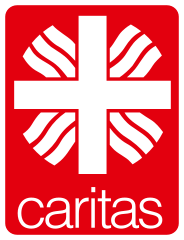 Gruppentreffen mit und ohne Thema immer um 18:00 UhrAnliegen der Ehrenamtlichen haben VorrangDatum        Anlass                                                                                                         Ort12.Jan     Epiphanias Fest                                                         Schwerin-Augustenstift	16.Feb     Vorstellung und Kennenlernen,                                              Wbg betr.W.22.Feb.    Themenvorschläge                                                                     Wbg betr.W.2.Mrz       Organisatorisches                                                                      Wbg betr.W.16.Mrz    Supervision mit Fr. Großer- Bald                                              Wbg betr.W.Wer möchte Osterkerzen oder andere Kerzen Basteln? 30.03.2023um 17:00    betr. Wohnen13.Apr     Gruppentreffen mit Thema                                                      Wbg betr.W.11.Mai      Gruppentreffen mit Thema: „Schuld macht Sinn“             Wbg betr. W.                                 12.Jun      15:00 Uhr Abschiedsritual vorbereiten!!!    Wer kann?        Wbg Büro15.Jun       Abschiedsritual= Kultur im Hospizdienst              im Park in Dreilützow  Sommerpause Juli- AugustTreffen?  Fallbesprechung und Austausch Koord. Urlaub 14.8.-1.9.Wbg betr. W.14.Sep     Fallbesprechung und Thema                                                    Wbg betr.W.19.Okt   Supervision mit Frau Großer- Bald                                            Wbg betr.W.    16.Nov   bitte um Vorschläge?                                                                  Wbg betr.W.    14.Dez?  Weihnachtsfeier	?Vorschläge sind willkommen auch Veränderungen sind möglich